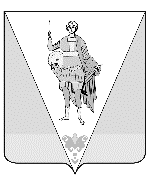 ВЕРХНЕТОЕМСКИЙ МУНИЦИПАЛЬНЫЙ ОКРУГСОБРАНИЕ ДЕПУТАТОВПЕРВОГО СОЗЫВА(двадцать первая сессия)Р Е Ш Е Н И ЕДепутатский час «О реализации мероприятий по переселению граждан из аварийного жилищного фонда на территории Верхнетоемского муниципального округа»Заслушав доклад начальника отдела жилищно-коммунального хозяйства и благоустройства администрации Верхнетоемского муниципального округа Беляева С.Л. «О реализации мероприятий по переселению граждан из аварийного жилищного фонда на территории Верхнетоемского муниципального округа»Собрание депутатов р е ш а е т:         1. Информацию начальника отдела жилищно-коммунального хозяйства и     благоустройства администрации Верхнетоемского муниципального округа Беляева С.Л. принять к сведению.          2. Рекомендовать администрации Верхнетоемского муниципального округа провести мониторинг численности граждан из категории «дети войны», проживающих в аварийных жилых помещениях в населённых пунктах округа.          3. Поручить постоянной депутатской комиссии по развитию инфраструктуры и благоустройству территории Собрания депутатов (председатель – Бурдыко С.П.) осуществить контроль за исполнением принятого решения.Председатель Собрания депутатовВерхнетоемского муниципального округа                                         О.В. Комарова       от 22 марта 2024 года№ 3 с. Верхняя Тойма